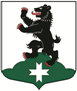 МУНИЦИПАЛЬНОЕ ОБРАЗОВАНИЕБУГРОВСКОЕ СЕЛЬСКОЕ ПОСЕЛЕНИЕВСЕВОЛОЖСКОГО МУНИЦИПАЛЬНОГО РАЙОНАЛЕНИНГРАДСКОЙ ОБЛАСТИСОВЕТ ДЕПУТАТОВРЕШЕНИЕ    15.02. 2017										№ 6     п. БугрыОб утверждении порядка разработки и утверждениясхемы размещения нестационарных торговых объектов	В соответствии с Федеральным законом от 06.10.2003 N 131-ФЗ "Об общих принципах организации местного самоуправления в Российской Федерации", Федеральным законом от 28.12.2009 N 381-ФЗ "Об основах государственного регулирования торговой деятельности в Российской Федерации", Приказом комитета по развитию малого, среднего бизнеса и потребительского рынка Ленинградской области от 18.08.2016 N 22 "О порядке разработки и утверждения схем размещения нестационарных торговых объектов на территории муниципальных образований Ленинградской объектов», Уставом муниципального образования «Бугровское сельское поселение» Всеволожского муниципального района Ленинградской области, совет депутатов принял РЕШЕНИЕ:1. Утвердить порядок разработки и утверждения схемы размещения нестационарных торговых объектов, согласно Приложению №1.2. Настоящее решение подлежит официальному опубликованию на сайте администрации МО «Бугровское сельское поселение» http://www.admbsp.ru и в газете «Бугровский Вестник».3. Настоящее решение вступает в силу с момента его официального опубликования.4. Контроль за исполнением настоящего решения возложить на комиссию по муниципальной собственности и земельным отношениям.Глава муниципального образования 		               	Г.И. ШороховПриложение № 1к решению совета депутатовМО «Бугровское сельское поселение»Всеволожского муниципального районаЛенинградской областиот_________________№_________
Порядок разработки и утверждения схемы нестационарных торговых объектов
1. Общие положения1.1.	Порядок разработки и утверждения схемы размещения нестационарных торговых объектов (далее - Порядок) разработан в целях реализации Федерального закона от 28.12.2009 № 381-ФЗ "Об основах государственного регулирования торговой деятельности в Российской Федерации", Приказа комитета по развитию малого, среднего бизнеса и потребительского рынка Ленинградской области от 18.08.2016 N 22 "О порядке разработки и утверждения схем размещения нестационарных торговых объектов на территории муниципальных образований Ленинградской объектов», устанавливает процедуру разработки и утверждения схемы размещения нестационарных торговых объектов на территории МО «Бугровское сельское поселение» (далее – поселение) Всеволожского муниципального района Ленинградской области и направлен на формирование единых правил размещения нестационарных торговых объектов на территории поселения.1.2.	Размещение нестационарных торговых объектов на территории МО «Бугровское сельское поселение»  должно соответствовать градостроительным, строительным, архитектурным, пожарным, санитарным нормам, правилам и нормативам. 1.3.	Разработка схемы осуществляется в целях:-	создания условий для улучшения организации и качества торгового обслуживания населения и обеспечения доступности товаров для населения;-	установления единого порядка размещения нестационарных торговых объектов на территории поселения;-	обеспечения единства требований к размещению нестационарных торговых объектов на территории сельского поселения;-	формирования современной торговой инфраструктуры.1.4.	Требования, предусмотренные настоящим Порядком, не распространяются на отношения, связанные с размещением нестационарных торговых объектов, находящихся на территориях розничных рынков, ярмарках, а также при проведении праздничных и иных массовых мероприятий, имеющих краткосрочный характер.1.5.	Утверждение схемы, внесение в нее изменений не является основанием для пересмотра мест размещения нестационарных торговых объектов, строительство, реконструкция или эксплуатация которых были начаты до утверждения указанной схемы.1.6. Схема разрабатывается и утверждается сроком на три года.1.7.	Для целей настоящего Порядка используются следующие понятия:Схема - документ, состоящий из текстовой (в виде таблицы) и графической частей, содержащий информацию об адресных ориентирах, виде, специализации нестационарного торгового объекта, площади земельного участка, на котором расположен объект, размере торговой площади объекта, сроке функционирования объекта, наименовании, местонахождении и ИНН организации (фамилии, имени, отчестве (при наличии) индивидуального предпринимателя), информацию об использовании нестационарного торгового объекта субъектами малого и среднего предпринимательства, осуществляющими торговую деятельность, разрешенном виде использования земельного участка, форме собственности земельного участка;Нестационарный торговый объект - торговый объект, представляющий собой временное сооружение или временную конструкцию, не связанные прочно с земельным участком, вне зависимости от присоединения или неприсоединения к сетям инженерно-технического обеспечения, в том числе передвижное сооружение;специализация нестационарного торгового объекта - торговая деятельность, при которой восемьдесят и более процентов всех предлагаемых к продаже товаров (услуг) от их общего количества составляют товары (услуги) одной группы, за исключением деятельности по реализации печатной продукции.К нестационарным торговым объектам, включаемым в схему, относятся:павильон - оборудованное строение, имеющее торговый зал и помещения для хранения товарного запаса, рассчитанное на одно или несколько рабочих мест, общей площадью не более ;киоск - оснащенное торговым оборудованием строение, не имеющее торгового зала и помещений для хранения товаров, рассчитанное на одно рабочее место продавца, на площади которого хранится товарный запас, общей площадью не более ;торговая галерея - выполненный в едином архитектурном решении нестационарный торговый объект, состоящий из совокупности, но не более пяти (в одном ряду) специализированных павильонов или киосков, симметрично расположенных напротив друг друга, обеспечивающих беспрепятственный проход для покупателей, объединенных под единой временной светопрозрачной кровлей, не несущей теплоизоляционную функцию;пункт быстрого питания - павильон или киоск, специализирующийся на продаже изделий из полуфабрикатов высокой степени готовности в потребительской упаковке, обеспечивающей термическую обработку пищевого продукта;мобильный пункт быстрого питания - передвижное сооружение (автокафе), специализирующееся на продаже изделий из полуфабрикатов высокой степени готовности в потребительской упаковке, обеспечивающей термическую обработку пищевого продукта;выносное холодильное оборудование - холодильник для хранения и реализации прохладительных напитков и мороженого;торговый автомат (вендинговый автомат) - временное техническое устройство, сооружение или конструкция, осуществляющее продажу штучного товара, оплата и выдача которого осуществляется с помощью технических приспособлений, не требующих непосредственного участия продавца;бахчевой развал - специально оборудованная временная конструкция для хранения бахчевых культур, установленная в непосредственной близости к нестационарному торговому объекту (павильону, киоску), через который осуществляется реализация бахчевых культур;передвижные сооружения: автомагазины (автолавки) и цистерны.2.	Требования к разработке схемы2.1.	При разработке схемы учитываются:-	особенности развития торговой деятельности в поселении;-	необходимость размещения не менее чем шестидесяти процентов нестационарных торговых объектов, используемых субъектами малого или среднего предпринимательства, осуществляющими торговую деятельность, от общего количества нестационарных торговых объектов;-	обеспечение беспрепятственного развития улично-дорожной сети;-	обеспечение беспрепятственного движения транспорта и пешеходов;-	специализация нестационарного торгового объекта;-	обеспечение соответствия деятельности нестационарных торговых объектов санитарным, противопожарным, экологическим требованиям, правилам продажи отдельных видов товаров, требованиям безопасности для жизни и здоровья людей.2.2. Размещение нестационарных торговых объектов должно обеспечивать свободное движение пешеходов и доступ потребителей к торговым объектам, в том числе обеспечение безбарьерной среды жизнедеятельности для инвалидов и иных маломобильных групп населения, беспрепятственный подъезд спецтранспорта при чрезвычайных ситуациях.2.3.	Расстояние от остановочного пункта общественного транспорта до нестационарного объекта должно составлять не менее . Расстояние между торговыми галереями должно составлять не менее .Расстояние между нестационарными торговыми объектами измеряется по тротуарам, пешеходным дорожкам и пешеходным переходам от ближайшего нижнего угла торгового нестационарного объекта (1) до ближайшего нижнего угла нестационарного торгового объекта (2). Измерение расстояния осуществляется по кратчайшему маршруту движения пешеходов.Расстояние от края проезжей части до нестационарного торгового объекта должно составлять не менее 3,0 метров.2.4.	Внешний вид нестационарных торговых объектов должен соответствовать внешнему архитектурному облику сложившейся застройки в поселении.2.5.	Площадки для размещения нестационарных торговых объектов и прилегающая территория должны быть благоустроены.2.6.	Допускается в период с 1 апреля по 1 ноября размещение у нестационарного торгового объекта, специализирующегося на продаже продовольственных товаров, не более одной единицы выносного холодильного оборудования в соответствии с утвержденной схемой размещения нестационарных торговых объектов. Холодильное оборудование должно быть размещено на одной линии с фасадом нестационарного торгового объекта вплотную к нему. При этом не допускается установка холодильного оборудования, если это ведет к сужению тротуара до ширины менее , препятствует свободному передвижению пешеходов.В местах, где установка холодильного оборудования указанным способом невозможна, разрешается установка витрины-холодильника непосредственно вплотную с фасадной стороной нестационарного торгового объекта.Не допускается установка витрин-холодильников на проезжей части и газонах.2.7.	Не допускается размещение нестационарных торговых объектов:-	в местах, не включенных в схему;-	размещение временных конструкций, предназначенных для хранения бахчевых культур, отдельно от нестационарных торговых объектов (павильонов, киосков);-	не допускается выставление у нестационарных торговых объектов, в том числе у (мобильных) пунктов быстрого питания, столиков, стульев, зонтиков и других подобных объектов;-	на остановочных пунктах общественного транспорта;-	в полосах отвода автомобильных дорог;-	в арках зданий, на газонах, цветниках, клумбах, площадках (детских, для отдыха, спортивных), на дворовых территориях жилых зданий, в местах, не оборудованных подъездами для разгрузки товара, на тротуарах шириной менее ;-	ближе  от окон жилых и общественных зданий и витрин стационарных торговых объектов;-	на инженерных сетях и коммуникациях и в охранных зонах инженерных сетей и коммуникаций;-	под железнодорожными путепроводами и автомобильными эстакадами, мостами;-	на расстоянии менее  от мест сбора мусора и пищевых отходов, дворовых уборных, выгребных ям;-	в случае, если размещение нестационарных торговых объектов уменьшает ширину пешеходных зон до  и менее;-	в случае, если размещение нестационарных торговых объектов препятствует свободному подъезду пожарной, аварийно-спасательной техники или доступу к объектам инженерной инфраструктуры (объекты энергоснабжения и освещения, колодцы, краны, гидранты и т.д.).3.	Порядок разработки и утверждения схемы        3.1. Схема должна состоять из двух частей:1) текстовой части - разрабатывается в виде таблицы по форме согласно приложению к настоящему Порядку;2) графической части - разрабатывается в виде карты поселения  или карт различных частей (населенных пунктов) входящих в состав поселения  с предусмотренными на ней (на них) возможными местами размещения нестационарных торговых объектов согласно проектам планировки.3.2. Разработанный проект схемы согласовывается комиссией и утверждается правовым актом уполномоченного органа.3.3. Утвержденная схема подлежит опубликованию в порядке, установленном для опубликования официальной информации органов местного самоуправления, а также размещается на официальном сайте муниципального образования в информационно-телекоммуникационной сети "Интернет" для ознакомления заинтересованными лицами.3.4. Копия правового акта уполномоченного органа об утверждении схемы, а также сама схема, прилагаемые к ней документы направляются в комитет по развитию малого, среднего бизнеса и потребительского рынка Ленинградской области (далее - Комитет) в течение семи рабочих дней со дня утверждения для размещения на официальном сайте Комитета в информационно-телекоммуникационной сети "Интернет".       3.5.	В схему не чаще одного раза в полугодие могут быть внесены изменения в порядке, установленном для ее разработки и утверждения.       3.6.	Основаниями для внесения изменений в схему являются:-	Истечение периода размещения существующего нестационарных торговых объектов, включенного в схему;-  Отказ правообладателя нестационарных торговых объектов от дальнейшего использования права размещения нестационарных торговых объектов;- Вступление в законную силу решения суда, предписывающего внести изменения в схему или предполагающего такие изменения;- Результаты рассмотрения актов прокурорского реагирования, предписаний следственных органов, органов Министерства внутренних дел Российской Федерации, предполагающих внесение изменений;- Решение органов местного самоуправления о внесении изменений в схему;- Необходимость до истечения периода размещения нестационарных торговых объектов в предоставлении нового места размещения нестационарных торговых объектов взамен имеющегося в случае утверждения генерального плана, правил землепользования и застройки муниципального образования, проекта планировки территорий либо внесения в них изменений;- Приведение утвержденных схем в соответствие с настоящим порядком;- Принятие комиссией решения по результатам рассмотрения заявлений от:- правообладателя нестационарных торговых объектов, включенного в схему, о продлении срока размещения нестационарных торговых объектов;- правообладателя нестационарных торговых объектов, включенного в схему, об отказе дальнейшего использования права размещения нестационарных торговых объектов; - заинтересованного лица о предоставлении права на размещение нестационарных торговых объектов в месте размещения, предусмотренном схемой;- заинтересованного лица о включении в схему места размещения нестационарных торговых объектов, ранее не предусмотренного схемой (далее - заявители).- Решение комиссии о лишении права на размещение нестационарных торговых объектов.3.7. Уполномоченный орган с учетом мнения комиссии принимает решение о внесении изменений в схему в форме правового акта.3.8. Правовой акт о внесении изменений в схему подлежит опубликованию и вступает в силу после его официального опубликования. Копия указанного правового акта с приложениями направляется (вручается) заявителю в срок не позднее пяти дней с даты вступления в силу.3.9. Копия правового акта о внесении изменений в схему, а также сама схема и прилагаемые к ней документы в новой редакции направляются в Комитет в течение семи рабочих дней со дня утверждения для размещения на официальном сайте Комитета в сети Интернет.4. Предоставление субъектам предпринимательства мест для размещения нестационарных торговых объектов4.1. В целях размещения нестационарных объектов торговой сети для осуществления предпринимательской деятельности заявителем подается заявление в комиссию по организации нестационарной торговой сети на территории поселения.4.2. В заявлении указываются:1) для организации - организационно-правовая форма, наименование, местонахождение юридического лица, телефон, Ф.И.О. руководителя;2) для индивидуального предпринимателя - Ф.И.О. домашний адрес, паспортные данные, телефон;
3) место расположения, специализация, тип, период функционирования объекта в соответствии со схемой.4.3. К заявлению прилагаются:1) копия свидетельства о государственной регистрации юридического лица либо физического лица в качестве индивидуального предпринимателя;2) копия свидетельства о постановке на учет в налоговом органе;
3) для размещения киоска или павильона: ситуационный план земельного участка                   М 1:500 с привязкой к существующим объектам капитального строительства, с нанесенными инженерными сетями коммуникациями, с указанием принадлежности земельного участка и границ землепользователей с обозначением согласованного места размещения объекта с администрацией поселения;4) для размещения автоприцепов, палаток, лотков и др. - схема размещения объекта; эскизный проект объекта (киоска, павильона), фотографии (палаток, автоприцепов, лотков и т.п.).4.4. Причинами отказа в размещении объекта могут быть:1) отсутствие документов, предусмотренных пунктом 4.3 настоящего Порядка;
2) несоответствие объекта архитектурным, градостроительным, строительным, санитарно-эпидемиологическим, противопожарным и иным обязательным нормам и правилам;
3) отсутствие объекта в схеме размещения нестационарных торговых объектов на территории поселения.4.5. При поступлении двух и более заявлений от субъектов предпринимательства на размещение одного и того же нестационарного торгового объекта в соответствии со схемой комиссия принимает решение о размещении того объекта, который имеет согласно представленным документам более высокий архитектурно-художественный уровень, лучшие предложения по благоустройству прилегающей территории.4.6. Решение комиссии (выписка из протокола, подписанная секретарем и председателем  комиссии, а  в его отсутствие - заместителем) вручается субъекту предпринимательской деятельности под роспись по требованию.4.7. Размещение нестационарных торговых объектов допускается только после заключения договора аренды на земельные участки, находящиеся в государственной или муниципальной собственности. Срок действия договоров аренды земельных участков, находящихся в муниципальной собственности, устанавливается на срок не более 3 лет.4.8. При согласовании комиссией размещения объекта нестационарной торговой сети субъект предпринимательства:- оформляет правоустанавливающие документы на использование земельного участка;
 - согласовывает в администрации поселения проектную документацию (киоска, павильона).4.9. Вывод объектов нестационарной торговой сети осуществляется на основании решения комиссии в случаях:1) самовольного занятия земельного участка;2) окончания срока аренды земельного участка;3) изменения градостроительной ситуации по причинам, связанным с благоустройством, городской перепланировкой;4) установки объекта не по проекту либо с отклонениями от проекта или с нарушением требований строительных норм и правил, правил благоустройства;5) использования объекта не по целевому назначению;6) неисполнения предписания администрации поселения о проведении реконструкции, благоустройства прилегающей территории;7) несоответствия объекта санитарным требованиям;8) создания неудобств жителям близлежащих домов (на основании неоднократных обращений, подтвержденных актами контролирующих органов (2 и более);
9) иных случаях в соответствии  с действующим законодательством.Приложение
к Порядку разработки и утверждения схемы
нестационарных торговых объектов
СХЕМА РАЗМЕЩЕНИЯ НЕСТАЦИОНАРНЫХ ТОРГОВЫХ ОБЪЕКТОВТаблицаИдентифи-кационный номер НТОМесто размещения НТО (адресный ориентир)Вид НТОПлощадь НТОСпециализация НТОПравообладатель НТО (наименование, ИНН)Реквизиты документов на размещение НТОЯвляется ли правообладатель НТО субъектом малого и(или) среднего предпринимательства (да/нет)Период размещения НТО (с ___ по ___)123456789